Annexe 6: Schéma du circuit de dépannage via la Direction Données d'accessibilité relatives aux bons de cotisations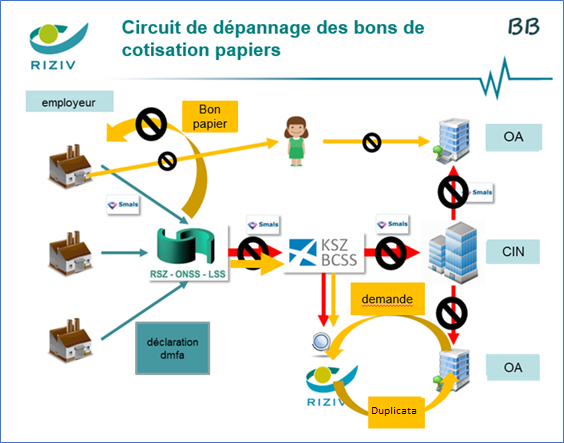 